COPPER QUEEN COMMUNITY HOSPITAL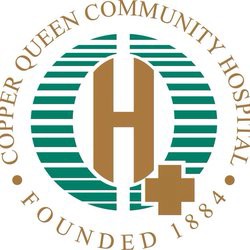 FINANCIAL ASSISTANCE PROGRAM     DATE: 	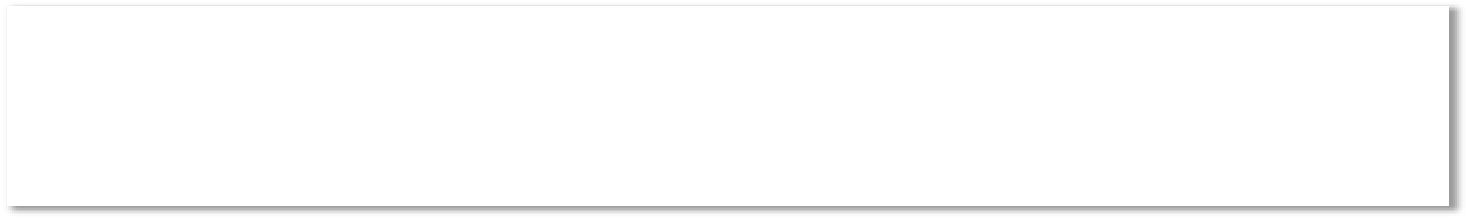 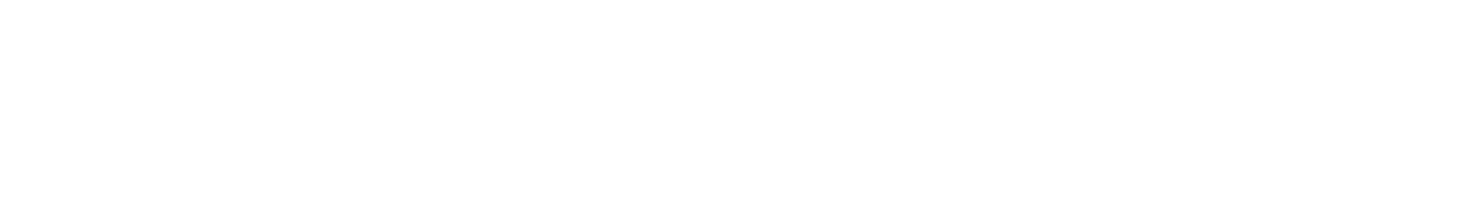 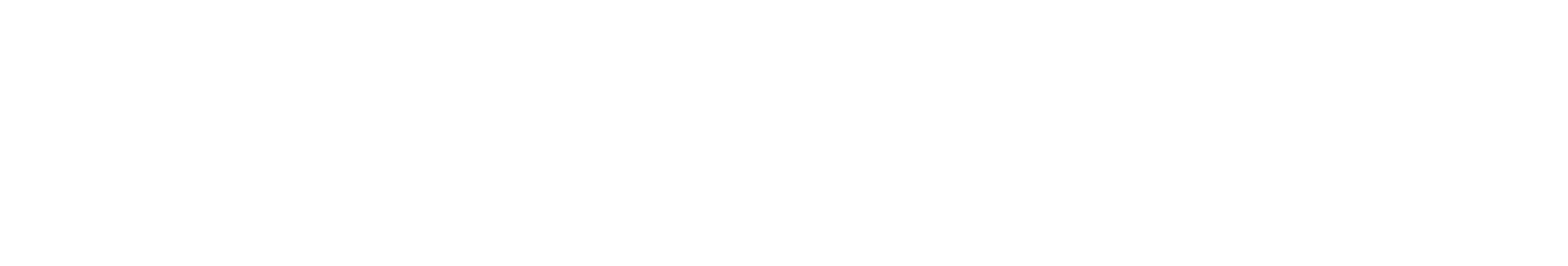 I understand that if my income is over 200% of the Federal Poverty Level, I may not qualify for this program. Therefore, I will be responsible for 20% of the full charges if am uninsured or the full patient responsibility amount if I am insured. I also verify that all the above information is true to the best for my knowledge, and I agree to immediately notify the staff at Copper Queen Community Hospital if there is any change in the information above.I also understand this application does not cover charges billed to me from third party organizations to include but not limited to (pathology charges, radiology professional charges, etc.)I certify that the household size and income information shown above is correct. I understand that information verifying income and household size may be required.I understand that future eligibility may be based on application for participation in current federal/state public assistance programs.   Patient/Guardian Signature	              Date		Staff Witness Signature	        DateFOR INTERNAL USE ONLYRev 11/15/2023 NOPatient’s Name:Patient’s Name:Date of Birth:Primary Phone #:Primary Language:MaleFemaleHome Address:Street address 1:Mailing Address:Street address 1:Annual Household Income:Street address 2:Street address 2:Number of Household Dependents: (Including self)	 	              City:City:Email Address:State: 	ZIP: 		                  State: 	ZIP: 		                           